HORAIRES DU MOTO-CROSS  9 Avril 2017                                                            MOTO VERTE CHATEAU RENARDSamedi ……16H00 à 19h00 :   Contrôle administratif et Technique Dimanche …. 7h00 à 8h15 :    Contrôle administratif et TechniqueDimanche … 7h45 :   Briefing Direction de course avec Commissaires et Secours(HORAIRES SI PLUS DE 48 PILOTES CHAMPIONNAT DE LIGUE 125)8h15 à 8h35 : Essais Libres et chronos Nationaux Groupe 1 (10mn+10mn)8h40 à 9h00 : Essais Libres et chronos Nationaux Groupe 2 (10mn+10mn)9h05 à 9h20 : Essais Libres National Vétérans    (15mn)9h25 à 9h50 : Essais Libres et chronos Championnat de ligue 125 groupe 1 (10mn+15mn)9h55 à 10h20 : Essais Libres et chronos Championnat de ligue 125 groupe 2 (10mn+15mn)10h10 à 10h30 : Pause10h45 à 11h05 : Essais Chronos (15mn) + Test de Départ (5mn) National Vétérans11h10 à 11h30 : 1 ère Manche  Nationaux B (15mn+1T)11h35 à 11h55 : 1 ère Manche  Nationaux A (15mn+1T)11H55 à 13h25 : Pause Déjeuner13h30 à 13h50 : 1 ère Manche Championnat de ligue 125 groupe 1 (15mn+1T)13h55 à 14h15 : 1 ère Manche Championnat de ligue 125 groupe 2 (15mn+1T)14h20 à 14h45 : 1 ère Manche National Vétérans   (20mn+1T) 14h50 à 15h10 : 2 ème Manche  Nationaux B (15mn+1T)15h15 à 15h35 : 2 ème Manche  Nationaux A (15mn+1T)15h35 à 15h50 : Pause 15h55 à 16h15 : 2 ème Manche Championnat de ligue 125 groupe 1 (15mn+1T)16h20 à 16h40 : 2 ème Manche Championnat de ligue 125 groupe 2 (15mn+1T)16h45 à 17h10 : 2 ème Manche National Vétérans   (20mn+1T) 17h15 à 17h35 : 3 ème Manche  Nationaux B (15mn+1T)17H35 à 17h50 : Pause (Podium National Vétérans)17h55 à 18h15 : 3 ème Manche  Nationaux A (15mn+1T)18h20 à 18h45 : FINALE Championnat de ligue 125 (20mn+1T)19H00 : Remise des prix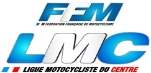 